Asignatura:  Matemática y geometríaTaller # 2Logro: Planteo y resuelvo problemas que involucran la adición y sustracción usando números de cuatro cifrasConceptos teóricos:Adición de números de cuatro cifrasPara sumar números de cuatro cifras se suman las cifras correspondientes de derecha a izquierda, reagrupando cuantas veces sea necesarioSustracción de números de cuatro cifrasLa sustracción se realiza entre dígitos del mismo orden posicional; unidades con unidades, decenas con decenas, centenas con centenas hasta unidades de orden superior, desagrupando cuando sea necesario1. Realiza las siguientes adiciones reagrupando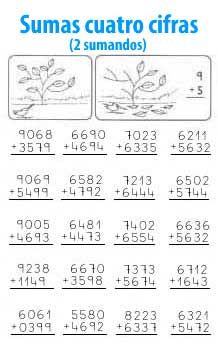 2. Colorea el número que debe ir en el cuadro para  que la adición sea correcta. 3. Resuelve los problemasDos camiones han descargado cajas. Uno de ellos llevaba 3.122 cajas y el otro 4.237, ¿cuántas cajas se descargaron en total?En la tienda de discos de Don Carlos se presentan las siguientes promociones:2 discos valen $ 7.500 y 5 discos valen $ 15.000.-¿Qué promoción es mejor? Sustenta tu respuesta4. Inventa un problema de sustracción empleando las siguientes cifras.1.912 –1.7705.¿Qué resta es más complicada? Justifica tu respuesta7.481 – 1.892 o 1.847 – 1.3256. Resuelve mentalmente6.000 – 4.000 =2.000 – 1.000 =9.000 – 3.000 =7.500 – 500 =9.500 – 2.500 =7. Escribe en letra los resultados de las restas anteriores8. Encuentra los resultados y escríbelos horizontalmente en la letra que corresponda.A.1.289 + 5.605       B.49 + 28C.109 + 374D.69 + 18E.189 + 8.040F.1.500 + 8.331G.1.311 + 7.154H.3 + 0I.290 + 186J.125 + 538 9. Halla el sumando que falta.a.4.230 + __________ =5.662b.3.802 + -_________ =9.924c.5.137 + --------------- =9.668d.------- + 2.434 =4.596e.------- + 6012 =9.236f.--------- + 8.630 = 969610. Completa la siguiente tablaPÁGINAS RECOMENDADAS:https://www.matesfacil.com/interactivos/primaria/sumas-restas-primaria-ejercicios-interactivos-autocorreccion-online-test-examen-llevada-huecos-TIC.htmlhttps://www.pinterest.es/pin/503206958348371352/https://aprendomates.com/C2/aSuma_3cf/game.htmlhttps://docplayer.es/21735976-Los-numeros-de-cuatro-cifras.html2.3354.12 6.477 3 4 5AAAABCCCCDDDEFFFFGHIIIIJJJMENOS 3.8506.5004.2504005.0009.3204.995